Gross Motor Skills Family Games 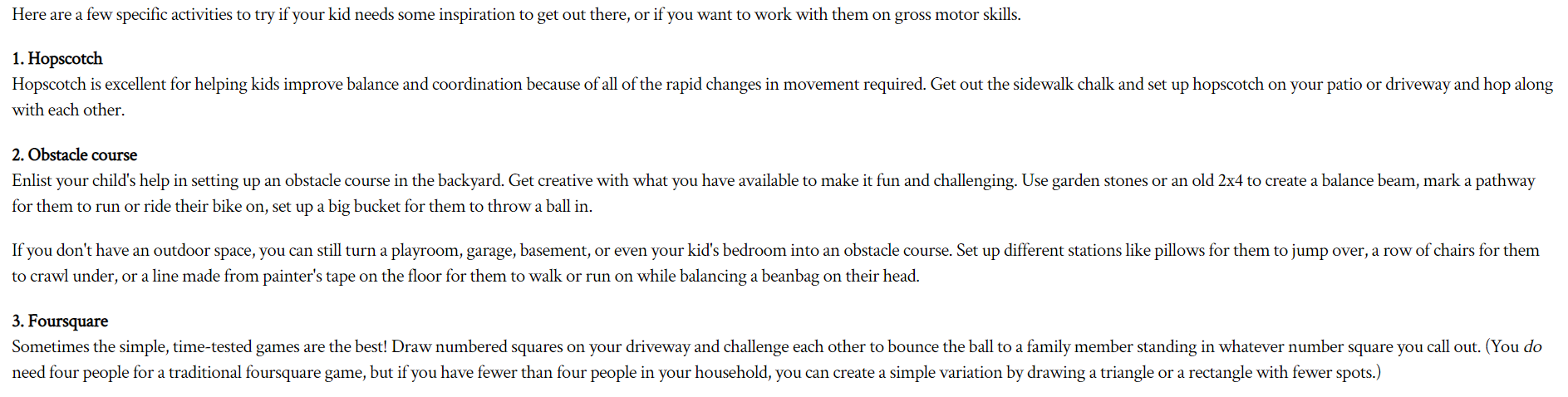 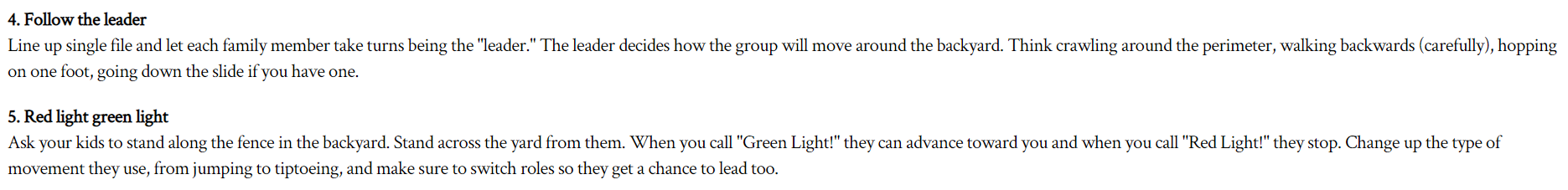 